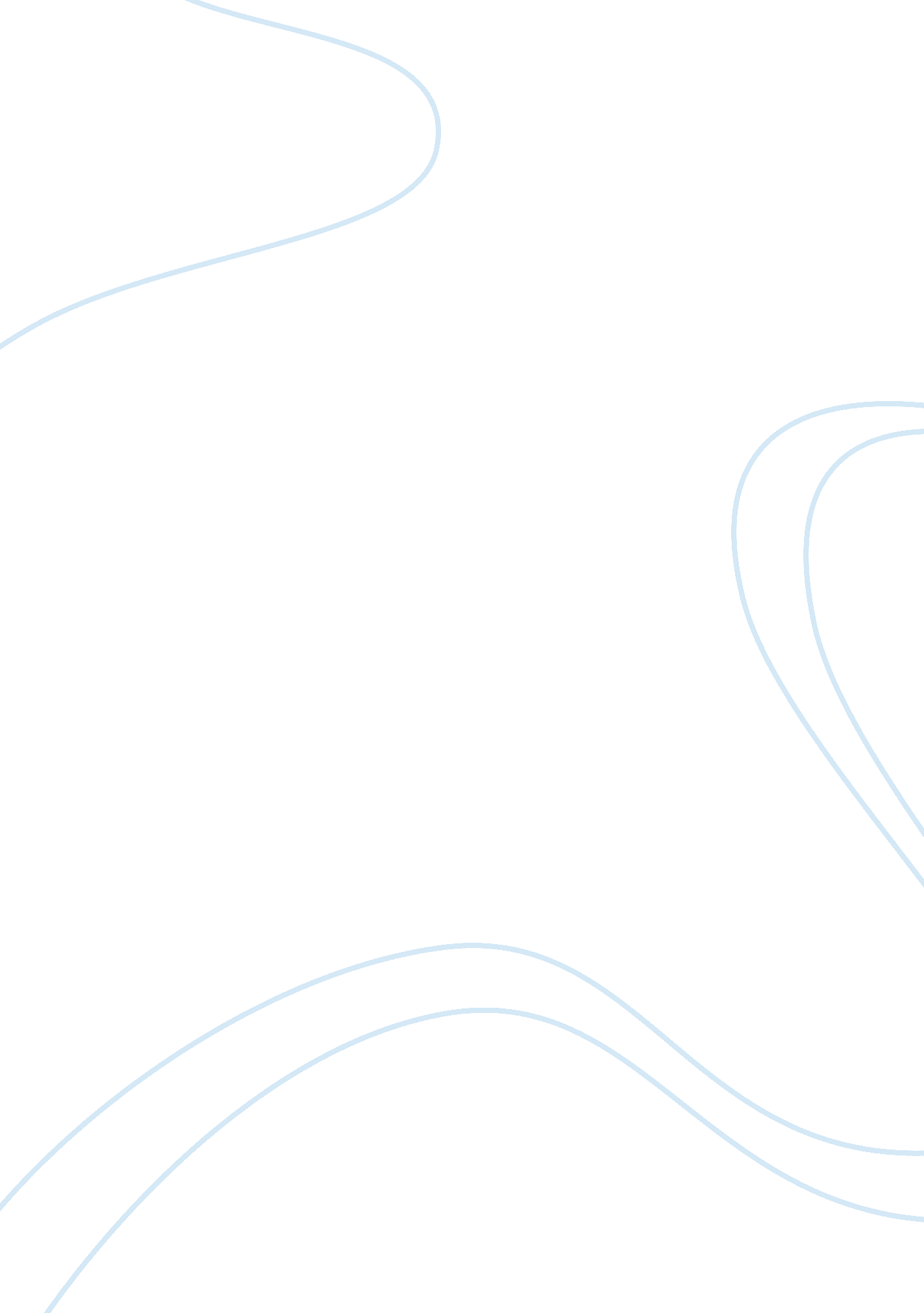 Good essay about skill trading appBusiness, Company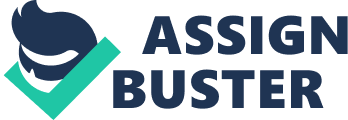 Increasingly, businesses are relying on peer-to-peer (PTP) efforts to replace conventional functions performed by specific units or departments. The shift to PTP is based on cost-benefit rationale but also comes in response to fundamental changes in managing businesses in an increasingly dynamic and diverse organizational ecosystem. Consequently, out company has decided to develop a cloud-based application by which staff can share skills. The main rationale of introducing Skill Trading App (STA) is to outsource locally services our company has conventionally performed by specific departments or to external parties. STA remains in beta phase and includes services such as Tutoring, Installation / Repairing, Babysitting and Uber pick-up. This brief aims to explore STA feasibility. 
Mainly, STA is aimed to enhance PTP learning, integrate independent and crowdsourcing knowledge into company's organizational learning repertoire. By introducing STA, company's staff from different units and departments will be better able to communicate more effectively using local knowledge at our company. Further, by bundling applications and/or services offered by STA our company can develop a market competitive edge by establishing partnerships with businesses of strategic interest. This should expand our company's network of business partners, enhance chain value and, not least, offer beneficial services to staff which would make our company an employer of choice for perceived benefits. 
There is, however, a particular concern of including an Uber pick-up service should be considered for. Given recent events of Uber Paris, our company should seek alternative services, particularly in France and Europe, in order to avoid regulatory and cultural issues which could impact negatively on our company's brand image. 
Overall, STA is a viable business application but should be rolled out only in phased, beta editions in order to offset any major disruption of business operations at a wide scale should using STA conflicts with specific schedules and/or activities. As well, staff should be oriented on using STA before actual installation. The proposed login interface is acceptable but may be further developed for multiple usages across desktop and mobile platforms. 